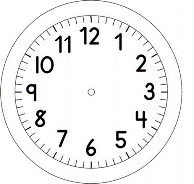 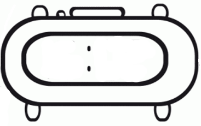 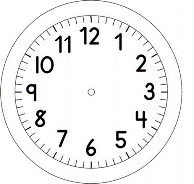 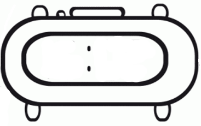 MATEMÁTICA COPIE NO QUADRO DA DIREITA, OS NÚMEROS, COMO NO QUADRO DA ESQUERDA.PINTE EM CADA LINHA O ALGARISMO QUE REPRESENTA O MAIOR VA-LOR NUMÉRICO.LIGUE OS PONTOS EM ORDEM, COMEÇANDO DO NÚMERO 01.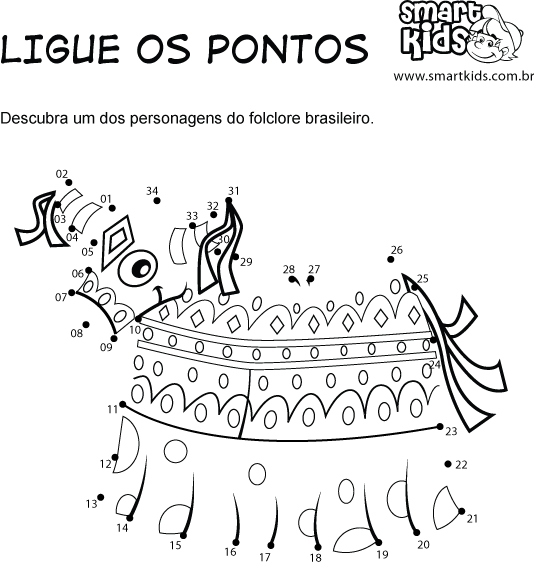 39584